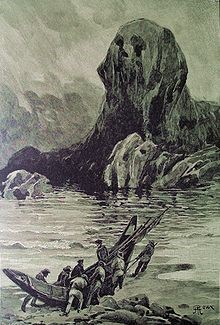 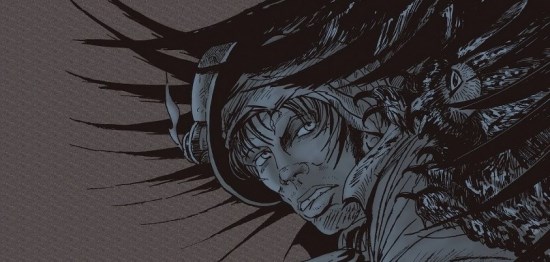 Notre maison d’édition vous propose sa collection inédite de B.D. consacrées à l’œuvre de Jules Verne. Ces B.D. ne portent que sur les romans n’ayant pas (ou très peu) eu d’adaptation en bandes dessinées, souvent pas ou peu connu du grand public. Cette collection connait un succès sans cesse croissant auprès des lecteurs et des passionnés du monde de la B.D.30 titres sont prévus, chaque album étant une histoire complète avec des personnages, des lieux et un thème différents. Auteurs : Eric Rückstühl ( dessins ), primé à Angoulême  Marc Jakubowski ( scénarios et dialogues ), membre de la Société Jules Verne.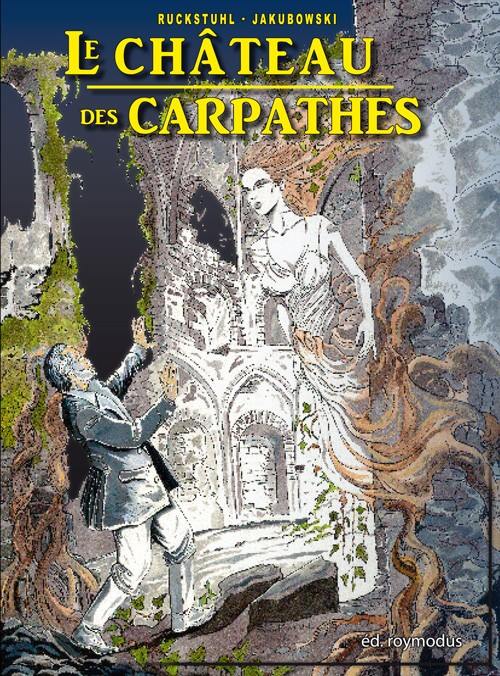 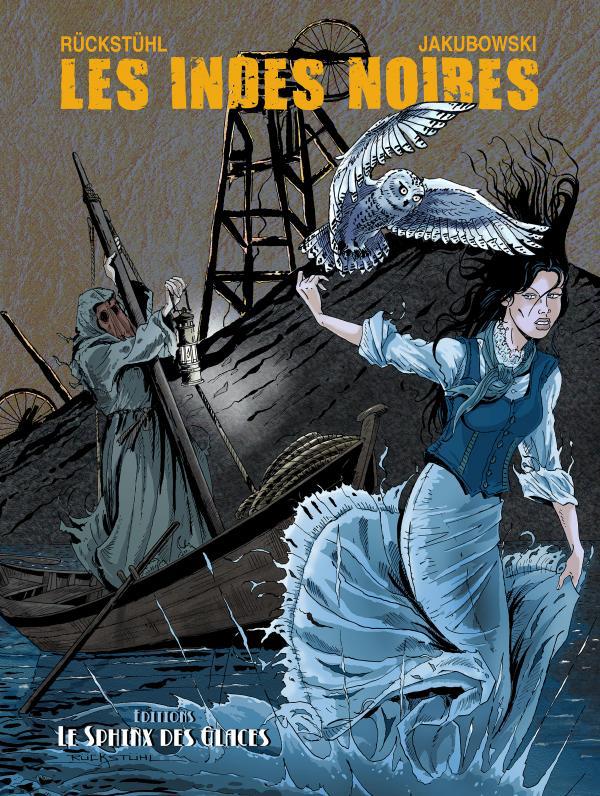 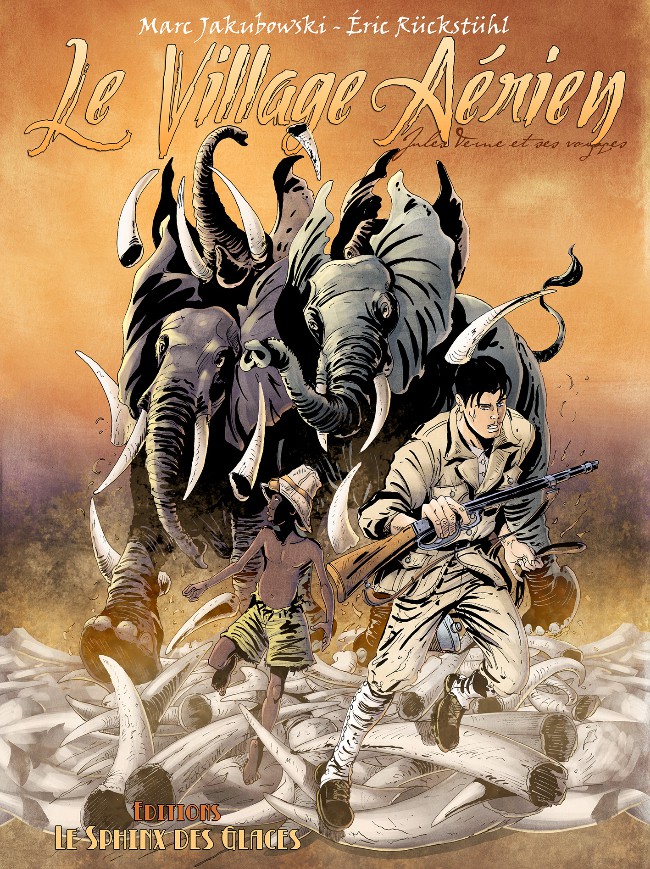 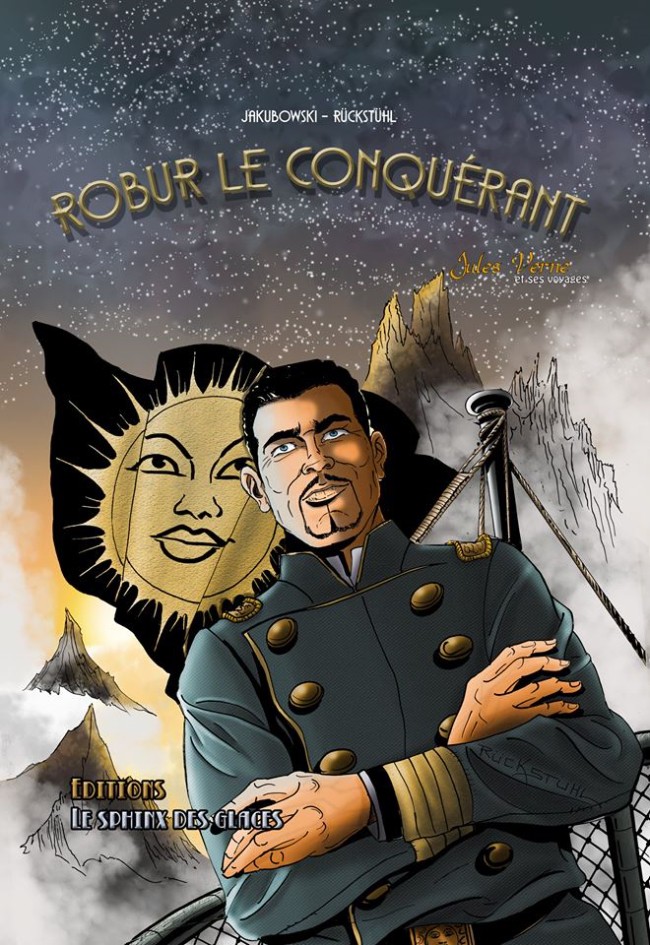 Marc Jakubowski, directeur éditorial. 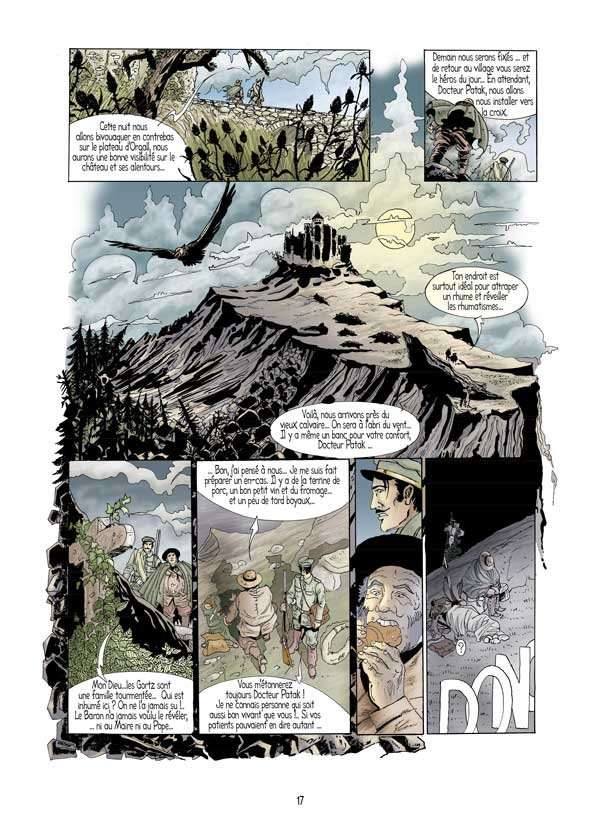 Figure Le château des Carpathes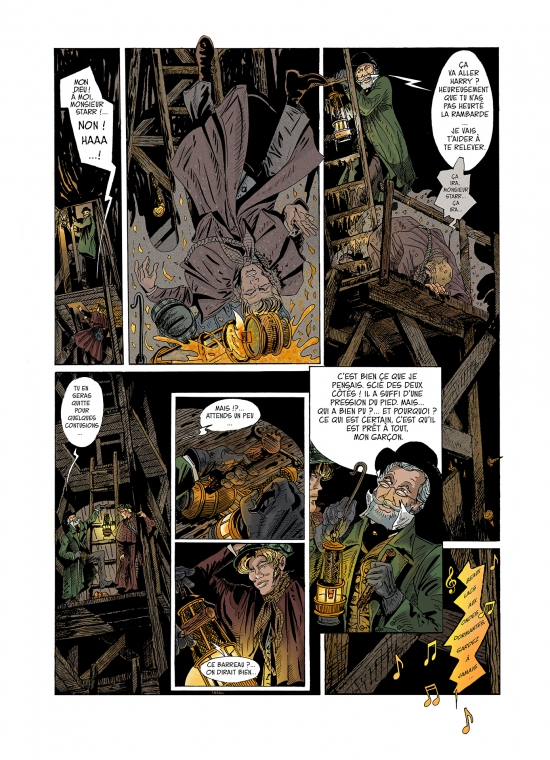 Figure  Les Indes noires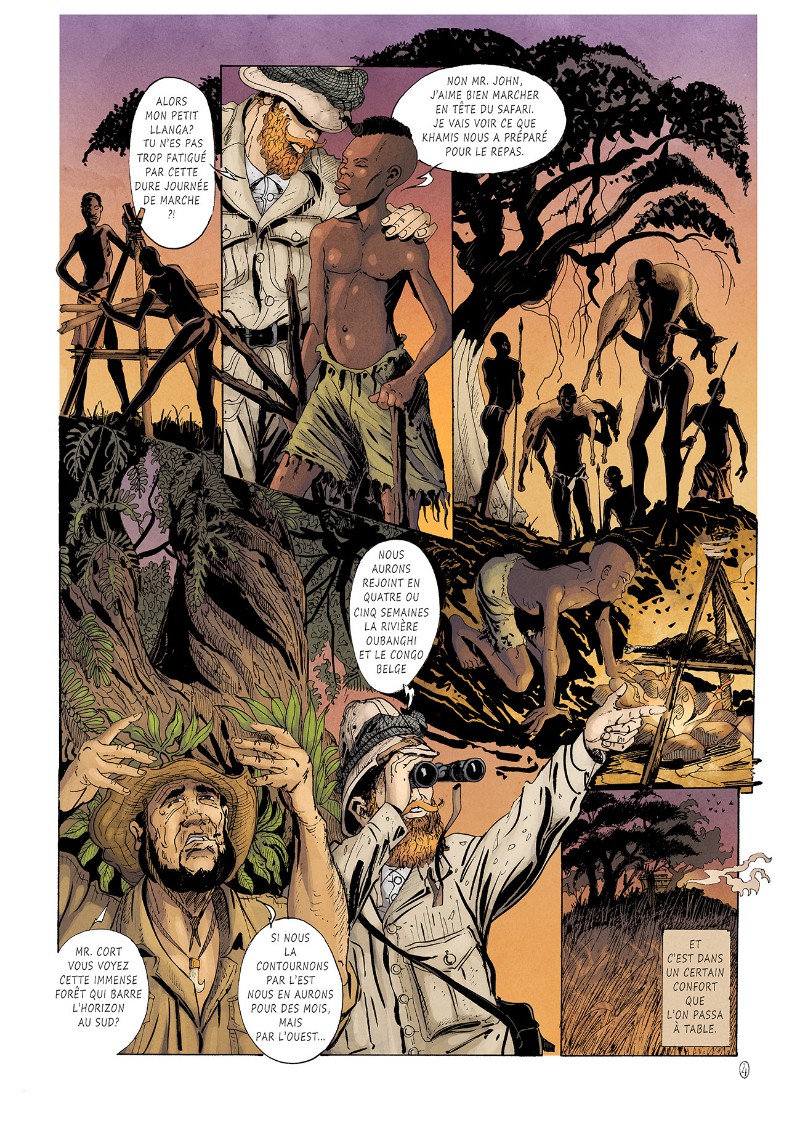 Figure  Le Village aérien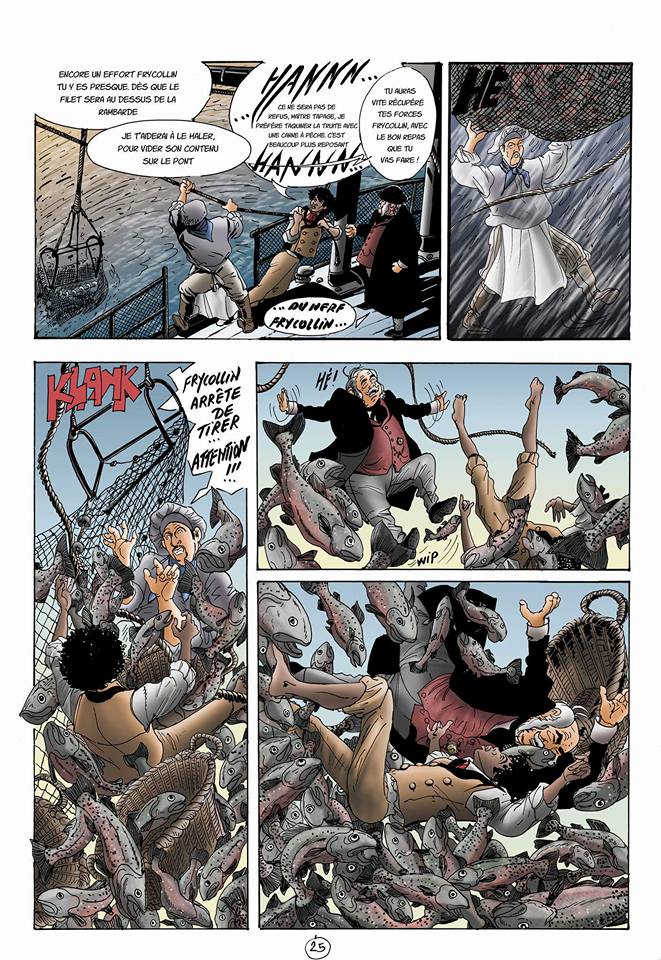 Figure  Robur le Conquérant1/ Le château des Carpathes   978295316813612.90E2/ Les Indes noires   978295348562212.90E3/ Le Village aérien   978295348565313.50E4/ Robur le Conquérant (60 planches)   978295348567714.70E5/ Un Drame en Livonie A paraitre.